Экспериментальная деятельность в детском саду.Ребёнок-дошкольник активно стремится узнать об окружающем его мире как можно больше. Наряду с игровой активностью, огромное значение в развитии личности ребёнка имеет познавательная деятельность, в процессе которой формируется способность к начальным формам обобщения, умозаключения. У детей возникает интерес, когда они сами могут обнаружить новые свойства предметов, их сходство и различия, предоставление им возможности приобретать знания самостоятельно.ФГОС дошкольного образования ставит перед современными педагогами задачу создания условий развития ребенка, открывающих возможности для его позитивной социализации, его личностного развития, развития инициативы и творческих способностей на основе сотрудничества со взрослыми и сверстниками и соответствующим возрасту видам деятельности. Мы считаю, что опытно-экспериментальная деятельность, наряду с игровой, как нельзя лучше способствует решению данной задачи, так как эти два вида детской деятельности оказывают существенное влияние на полноценное, разностороннее развитие личности ребёнка. Правильная организация этих двух истинно детских видов деятельности является благоприятным условием для развития дошкольников.Экспериментирование – метод познания закономерностей и явлений окружающего мира, относится к познавательно – речевому развитию. Потребность ребёнка познавать каждый день заключается в тех новых впечатлениях, которые он может получать, а процесс обучения и воспитания в детском саду, как раз направлен на раскрытие в личности ребёнка тех качеств, которые будут ему необходимы для достижения любых целей в будущем. Развивать пытливость ума, знакомить со свойствами предметов при непосредственном наблюдении явлений и процессов, формировать умение планировать и анализировать практическую работу — это задачи современной системы образования. Ребёнок способен к самостоятельному поиску знаний, если педагог подготовил к этому соответствующие условия.Современная система образования в детском саду отходит от способа передачи детям знаний информационным методом (прямая передача от педагога — воспитаннику).Целью опытно-экспериментальной деятельности в ДОУ является формирование и расширение представлений у детей об объектах живой и неживой природы через практическое самостоятельное познание.Педагог работает в этом направлении во время проведения занятий НОД, на прогулках, тематических досугах, мотивирует к экспериментированию в самостоятельной деятельности. Для опытных исследований организуется предметно-пространственная среда: создаётся уголок исследований, центр экспериментирования или мини-лаборатория. 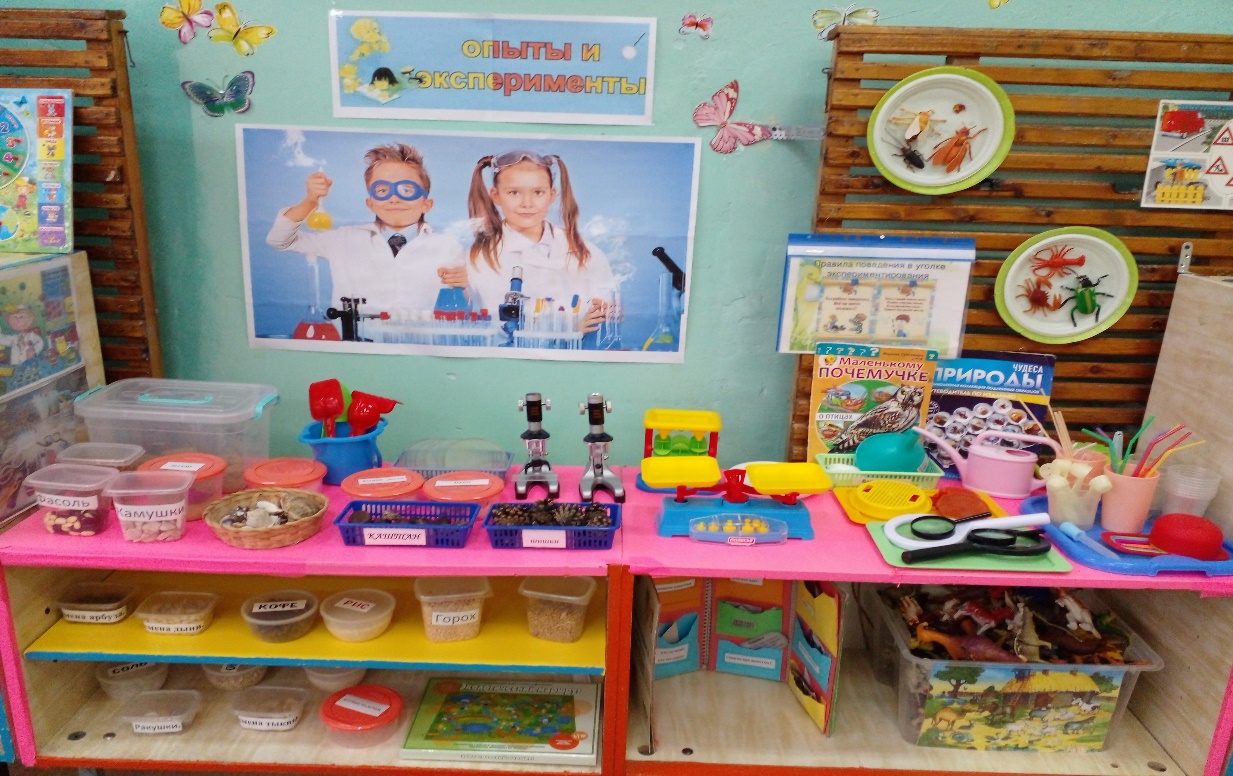 Детское экспериментирование во многом похоже на научное, дети испытывают положительные эмоции от ощущения важности проделанной работы, получения видимых результатов, новой информации.Задачи опытно-экспериментальной деятельности в ДОУОбразовательные задачиФормирование представление о предметах: их свойствах и качествах.Формирование способности определять взаимосвязи между предметами и явлениями.Формирование умения делать выводы, открытия.Развивающие задачиРазвитие мыслительных способностей: сравнение, сопоставление, систематизация, обобщение, анализ.Развитие мелкой моторики и координации движений.Развитие визуального, слухового, сенсорного восприятия.Развитие внимания и памяти.Развитие речевых способностей.Воспитательные задачиСоздание положительной мотивации к самостоятельному экспериментированию.Создание дружеской атмосферы в группе во время проведения исследований.Воспитание умения работать в коллективе, чувства взаимопомощи.Воспитание усидчивости и аккуратности.Методы и приёмы опытно-экспериментальной деятельности в ДОУСреди приёмов и методов организации опытно-экспериментальной деятельности выделим актуальные для использования в дошкольном образовательном учреждении:• Проблемно-поисковый метод. Воспитателем создаётся проблемная ситуация, в которой детям предстоит определить требующих решения вопрос, выдвинуть гипотезы по способам решения проблемы, провести опытную деятельность и подвести итоги. Проблемно-поисковый метод является ведущим для современной системы обучения, в нём через оживлённую дискуссию с педагогом у детей возникает мотивация к активному экспериментированию и стремление получить результат.• Наблюдения за объектом. Организованное в помещении или на территории детского сада восприятие предметов и процессов развивает визуальные и аудиальные способности детей. Исследования, проводимые во время прогулок, погружают ребят в мир природы со всем разнообразием зрительных образов, красок, звуков и запахов. Наблюдение является одной из активных практик опытно-исследовательской деятельности у дошкольников.• Опыты и эксперименты. Наряду с игрой экспериментирование считается ведущей деятельностью. Ставя элементарные опыты над предметами (уронить на пол, попытаться разломить, извлечь звук и проч., малыши приобретают сведения об их свойствах. Дошкольники с удовольствием участвуют в проведении экспериментов над знакомыми веществами, углубляя свои знания: ставят опыты с водой в жидком и твёрдом состоянии, с песком, камнями, глиной, растениями. Начинать проводить опыты нужно с детьми младшей группы, побуждая к периоду старшего дошкольного возраста к желанию самостоятельного экспериментирования. Этот метод исследовательской деятельности развивает у детей наблюдательность, активность, самостоятельность, способствует становлению дружеской атмосферы и сплочённости коллектива.В опытно-экспериментальной деятельности осуществляется развитие умственных и практических способностей детей. Если в процессе исследования задачей было получение новой информации при помощи совершенствования практических навыков, то опытно-экспериментальная деятельность в этом случае носит познавательный характер. Формирование новых навыков экспериментирования и обучение работать с различными инструментами осуществляется в рамках исследовательской опытно-экспериментальной деятельности.Виды занятий по экспериментированию• Игры-эксперименты. Поскольку ведущей деятельностью детей дошкольного возраста является игра, первые опыты и эксперименты проводятся в русле игровой направленности. На занятии присутствует сказочный персонаж, который даёт ребятам задания или просит о помощи в проблемной ситуации. Возможно создание игровой ситуации, где дети будут действовать в вымышленных условиях (царство снега и льда, в гостях у Феи воздуха и др.).• Моделирование. Знания о свойствах предметов дети могут получить через изучение или построение моделей реально существующих объектов (вулкан, айсберг, полярное сияние). К моделированию в опытно-экспериментальной деятельности способны дети 3–4 лет (например, моделируют вихрь при мощи кусочков бумаги и создания воздушного потока, педагогу важно учитывать возрастные особенности детей, модель должна быть понятной и доступной.• Опыты. Проведение опытов позволяет в наглядной форме объяснить физические явления на занятиях по окружающему миру. Необходимо провести инструктаж по работе в мини-лаборатории или экспериментированию на рабочем месте, проговорить совместно с воспитанниками правила безопасности. Самостоятельное проведение опыта ярче откладывается в памяти ребёнка. Дошкольники ставят опыты с водой, воздухом, различными видами почвы, магнитами. Комплексные виды опытов в детском саду обычно направлены на расширение представлений о свойствах почвы, воды, воздуха. Комплексный опыт позволяет углубить знания о воде (способность растворять) и получить сведения о других веществах (масло, мука, соль)Способы фиксация результатов детского экспериментирования : Фиксация результатов практического исследования или наблюдения является обязательным этапов опытно-экспериментальной деятельности. Приучать детей к фиксированию нужно постепенно, поскольку этот вид работы считается сложным для дошкольников. А необходим этот этап для того, чтобы результаты экспериментирования запечатлелись в памяти воспитанников (зрительной, сенсорной, слуховой, двигательной, обонятельной).1. Графический. Простейший способ фиксации результатов наглядно при помощи готовых форм: карточки, картинки, графические схемы, фотографии, объёмные изображения, аудиозаписи. Этот способ можно применять в экспериментировании с детьми 3–4 лет, предлагая выбрать им из нескольких готовых форм ту, которая представляет собой изображение результатов практической работы на текущем занятии. С воспитанниками средней группы используются простые графические схемы или мнемокарты.2. Ментальный. Для фиксации результатов опытно-экспериментальной деятельности используются речевые навыки детей: ребёнок рассказывает о результатах практического исследования. Ментальный способ применяется в работы с детьми средней группы: воспитанники формируют умение самостоятельно проговаривать итоги эксперимента, сравнивают их с результатами подобных опытов, проводимых ранее. Старшие дошкольники во время ментальной фиксации совершенствуют умение обобщать и систематизировать знания об объектах.3. Практический. Заключается в фиксировании результатов экспериментирования на бумаге — зарисовыванием или записыванием. В работе с дошкольниками чаще используется схематическое зарисовывание и зарисовывание условными символами. С этой целью дети ведут дневники наблюдений, журналы опытов, заполняют карточки экспериментов. Записывание рассказа о результатах практического исследования в детском саду осуществляет воспитатель со слов детей, например, для закрепления отчёта о проделанной работе в журнале группы, на стенде в уголке познания.У детей дошкольного возраста сильно стремление к наблюдениям, непосредственному контакту с изучаемыми предметами, постановке опытов и экспериментов. Особенно их привлекают занятия в мини-лабораториях, где можно использовать специальные инструменты и непривычные материалы для исследования.Педагогу важно организовать занятие по опытно-экспериментальной деятельности так, чтобы на первом месте у воспитанников было стремление к обретению новой информации. Зачастую случается, практическая сторона вызывает у детей настолько яркие положительные эмоции, что в них теряется радость собственно открытия, к чему стремится проведение каждого опыта и эксперимента. Поэтому рекомендуется начало занятий посвящать активации внимания и усилению мотивации к решению какой-либо проблемной ситуации, поиску ответа на поставленный вопрос. В этих целях используется наглядный материал (плакаты, карточки и открытки, иллюстрации книг, энциклопедии, устраиваются подвижные и дидактические игры, тематические гимнастика и зарядка, проводятся дискуссии, в которых ребятам даётся возможность привести примеры из личного опыта, привлекаются к участию сказочные персонажи.Немаловажную роль для успешной работы в рамках поставленных задач имеет правильная организация развивающей предметно – пространственной среды. Из п. 3. 3. 1. Образовательного Стандарта следует, что развивающая предметно-пространственная среда обеспечивает максимальную реализацию Образовательного потенциала пространства Организации, группы, а также территории. Развивающая предметно-пространственная среда должна быть содержательно-насыщенной, трансформируемой, полифункциональной, вариативной, доступной и безопасной (п. 3. 3. 4. ФГОС).Предметно-пространственная среда для опытно-экспериментальной деятельности должна быть ориентирована на зону «ближайшего развития» ребенка, содержать предметы и материалы, которыми дети могут работать вместе со взрослым, а также самостоятельно. С целью развития познавательной активности детей и поддержания интереса к экспериментальной деятельности, в каждой группе рекомендуется выделить зоны экспериментирования – мини- лаборатории.Экспериментирование в дошкольных учреждениях может осуществляться в разных формах. Чем старше становится ребенок, тем большим разнообразием форм он может овладеть. Овладение каждой формой экспериментирования подчиняется закону перехода количественных изменений в качественные. Возникнув в определенном возрасте, каждая очередная форма развивается, усложняется и совершенствуется.Исходной же формой, из которой развились все остальные, является манипулирование предметами (Л. С. Выготский).Эта форма возникает в раннем возрасте, чаще всего — примерно в 3—3,5 месяца, когда она является единственной доступной ребенку формой экспериментирования. Ребенок крутит предметы, засовывает их в рот, бросает. Предметы (для него) то появляются, то исчезают, то разбиваются со звоном. Взрослые то смеются, то что-то рассказывают, то ругают. Таким об-разом, идет двойной эксперимент : и природоведческий, и социальный. Полученные сведения вносятся и сохраняются в памяти на всю жизнь. Ребенок точно запоминает, что любой выпущенный из рук предмет падает на пол, а не улетает к потолку, что одни вещи бьются, другие — нет, что из бабушки можно вить веревки, а с мамой шутки плохи.В последующие два-три года манипулирование предметами и людьми усложняется, но в принципе остается манипулированием. Данный период можно было бы назвать «Что такое?». Каждый ребенок готов ежедневно осматривать содержимое маминой сумки и всех мебельных ящиков, он пытается разбить каждую игрушку и любой попавший в его руки предмет, он его обнюхивает, облизывает, ощупывает, т. е. совершает так называемые обследовательские действия, хорошо знакомые каждому взрослому. Это — очень важный этап развития личности, поскольку в это время усваиваются сведения об объективных свойствах предметов и людей, с которыми сталкивается ребенок. Данный период длится первый, второй и третий годы жизни. В это время происходит становление отдельных фрагментов экспериментаторской деятельности, пока еще не связанных между собой в какую-то систему.После трех лет постепенно начинается их интегрирование. Ребенок переходит в следующий период — период любопытства («А что там?»). Некоторые взрослые воспринимают его как непоседливость, неусидчивость, даже невоспитанность, потому что дети этого возраста начинают доставлять излишние хлопоты. Но с биологической «точки зрения» чем активнее ребенок, чем сильнее развито в нем любопытство, тем он полноценнее как личность. Он продолжает овладевать уже более сложными сведениями — сведениями о процессах и явлениях, а также о своих возможностях по совершению тех или иных операций.Где-то в середине периода любопытства (на четвертом году жизни) исходная форма деятельности — манипулирование предметами — разделяется на три направления. Первое направление разовьется в игру, второе— в экспериментирование, третье — в труд.Младший дошкольный возраст (четвертый год жизни).Детям младшей группы надо стараться по возможности не сообщать знания в готовом виде, а помочь ребёнку получить их самостоятельно, поставив несложный опыт. В этом случае детский вопрос превращается в формулирование цели. Дети в этом возрасте уже способны устанавливать простейшие причинно-следственные связи. Участие педагога в совершении любых действий является обязательным.Работа с детьми данной возрастной группы направлена на создания условий, необходимых для сенсорного развития в ходе ознакомления с явлениями и объектами окружающего мира.Педагог решает следующие задачи :- сравнивать сходные по внешнему виду предметы: шуба – пальто, чай – кофе, туфли – босоножки (дидактическая игра типа «Не ошибись»)- сочетать показ предмета с активным действием ребенка по его обследованию: ощупывание, восприятие на слух, вкус, запах (может быть использована дидактическая игра типа «Чудесный мешочек»);- учить детей сопоставлять факты и выводы из рассуждений (Почему стоит автобус)- активно использовать опыт практической деятельности, игровой опыт (Почему песок не рассыпается)Средний дошкольный возраст (пятый год жизни).У детей средней группы появляются первые попытки работать самостоятельно, но визуальный контроль со стороны взрослого необходим – для обеспечения безопасности и для моральной поддержки, так как без постоянного поощрения и выражения одобрения деятельность четырёхлетнего ребёнка быстро затухает.В этой возрастной группе можно проводить эксперименты по выяснению причин отдельных явлений, дети изучают свойства воды и сне-га, песка.Работа с детьми этой возрастной группы направлена на расширение представлений детей о явлениях и объектах окружающего мира. Основными задачами, решаемыми педагогами в процессе экспериментирования, являются:- активное использование опыта игровой и практической деятельности детей (Почему лужи ночью замерзают, а днем оттаивают? Почему мячик катится)- группировка объектов по функциональным признакам (Для чего необходима обувь, посуда? С какой целью используется);- классификация объектов и предметов по видовым признакам (посуда чайная, столовая).Старший дошкольный возрастДетям старшей группы становятся доступными уже более сложные цепочки причинно-следственных связей. Надо стараться им в этом возрасте чаще задавать вопрос «Почему?» Очень часто они задают его сами, что свидетельствует об определённых сдвигах в развитии логического мышления.В этой группе можно вводить уже длительные эксперименты, а также простейший мониторинг (например, по определению уровня загрязнения воздуха на участке и в помещении ДОУ). Дети продолжают изучать свойства воды, снега, песка, почвы, глины, узнают о свойствах воздуха, делают вывод о том. Что не бывает плохой погоды, что снег зимой нужен растениям и животным, изучают круговорот воды на примере комнатных растений, знакомятся с влиянием факторов окружающей среды на живые организмы.В подготовительной группе дети уже стараются выдвигать какие – либо гипотезы, они способны делать выводы о скрытых свойствах предметов и явлений, зачастую они уже самостоятельно делают выводы без наводящих вопросов.Они узнают в экспериментаторской деятельности о природных особенностях некоторых климатических зон (вечная мерзлота в тундре, тропические ливни и т. д., продолжают изучать влияние факторов окружающей среды на живые организмы, знакомиться с приспособления-ми организмов к среде обитания, изучают влияние человеческой деятельности на природные сообщества (разливы нефти в море, вытаптывание почвы и т. д.)Работа с детьми направлена на уточнение всего спектра свойств и признаков объектов предметов, взаимосвязи и взаимозависимости объектов и явлений. Основными задачами, решаемыми педагогом в процессе экспериментирования, являются:- активное использование результатов исследования в практической (бытовой, игровой) деятельности (Как быстрее построить прочный дом для кукол);- классификация на основе сравнения: по длине (чулки- носки, форме (шарф-платок - косынка, цвету орнаменту ( чашки: одно- и разноцветные, материалу (платье шелковое – шерстяное, плотности, фактуре (игра «Кто назовет больше качеств и свойств?»).Для профилактики переутомления используются различные формы деятельности : игровая (дидактические игры, физическая (физкультминутки, подвижные игры, развлекательная (пение, познавательная (изучение наглядного материала, проведение беседы). Практическую работу предваряет повторение правил техники безопасности и проговаривание последовательности выполнения действий во время эксперимента. По завершении опыта каждый воспитанник приводит в порядок своё рабочее место, помогает воспитателю убрать инструменты.Обязателен этап рефлексии в конце занятия: ребята сообщают результаты эксперимента, делятся эмоциями от процесса открытия.В заключении, хочу отметить, что на этапе завершения дошкольного уровня образования, результатом успешной работы по организации опытно-экспериментальной деятельности, можно считать следующие показатели. Во-первых, устойчивая мотивация к проведению практических исследований, в том числе в самостоятельной деятельности (на прогулках, в центрах самостоятельного экспериментирования, дома). Дети проявляют инициативу в выборе материалов и инструментов для проведения опытов, задают и решают проблемные вопросы, проверяет собственные предположения опытным путём, стремится довести начатое до конца, чтобы узнать и зафиксировать результат эксперимента.Во-вторых, высокий уровень детской самостоятельности, расширяется круг их интересов, дети инициативны в выдвижении и проверке гипотез, ищут необычные подходы к решению проблемных ситуаций.